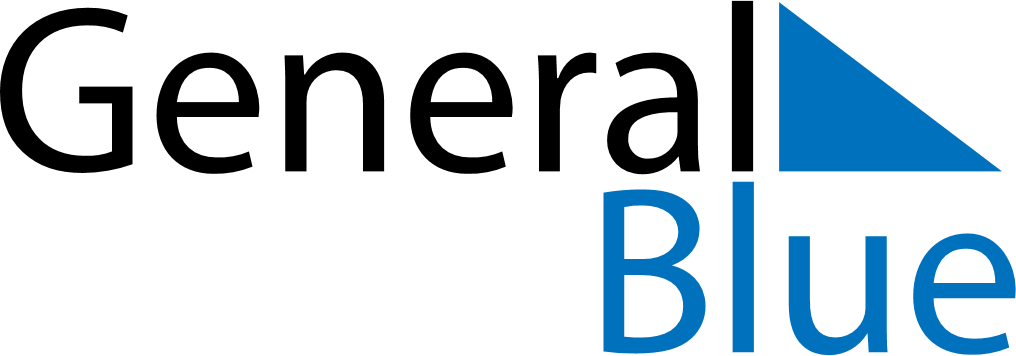 June 2024June 2024June 2024June 2024June 2024June 2024June 2024Arvidsjaur, Norrbotten, SwedenArvidsjaur, Norrbotten, SwedenArvidsjaur, Norrbotten, SwedenArvidsjaur, Norrbotten, SwedenArvidsjaur, Norrbotten, SwedenArvidsjaur, Norrbotten, SwedenArvidsjaur, Norrbotten, SwedenSundayMondayMondayTuesdayWednesdayThursdayFridaySaturday1Sunrise: 2:05 AMSunset: 11:16 PMDaylight: 21 hours and 10 minutes.23345678Sunrise: 2:02 AMSunset: 11:20 PMDaylight: 21 hours and 18 minutes.Sunrise: 1:58 AMSunset: 11:24 PMDaylight: 21 hours and 25 minutes.Sunrise: 1:58 AMSunset: 11:24 PMDaylight: 21 hours and 25 minutes.Sunrise: 1:55 AMSunset: 11:28 PMDaylight: 21 hours and 33 minutes.Sunrise: 1:51 AMSunset: 11:32 PMDaylight: 21 hours and 40 minutes.Sunrise: 1:47 AMSunset: 11:36 PMDaylight: 21 hours and 48 minutes.Sunrise: 1:44 AMSunset: 11:40 PMDaylight: 21 hours and 55 minutes.Sunrise: 1:40 AMSunset: 11:43 PMDaylight: 22 hours and 3 minutes.910101112131415Sunrise: 1:37 AMSunset: 11:47 PMDaylight: 22 hours and 10 minutes.Sunrise: 1:34 AMSunset: 11:51 PMDaylight: 22 hours and 17 minutes.Sunrise: 1:34 AMSunset: 11:51 PMDaylight: 22 hours and 17 minutes.Sunrise: 1:30 AMSunset: 11:55 PMDaylight: 22 hours and 24 minutes.Sunrise: 1:27 AMSunset: 11:58 PMDaylight: 22 hours and 31 minutes.Sunrise: 1:24 AMSunset: 12:02 AMDaylight: 22 hours and 37 minutes.Sunrise: 1:21 AMSunset: 12:05 AMDaylight: 22 hours and 43 minutes.Sunrise: 1:19 AMSunset: 12:08 AMDaylight: 22 hours and 49 minutes.1617171819202122Sunrise: 1:16 AMSunset: 12:11 AMDaylight: 22 hours and 54 minutes.Sunrise: 1:14 AMSunset: 12:13 AMDaylight: 22 hours and 59 minutes.Sunrise: 1:14 AMSunset: 12:13 AMDaylight: 22 hours and 59 minutes.Sunrise: 1:12 AMSunset: 12:16 AMDaylight: 23 hours and 3 minutes.Sunrise: 1:11 AMSunset: 12:17 AMDaylight: 23 hours and 6 minutes.Sunrise: 1:11 AMSunset: 12:18 AMDaylight: 23 hours and 7 minutes.Sunrise: 1:11 AMSunset: 12:19 AMDaylight: 23 hours and 8 minutes.Sunrise: 1:11 AMSunset: 12:19 AMDaylight: 23 hours and 7 minutes.2324242526272829Sunrise: 1:12 AMSunset: 12:18 AMDaylight: 23 hours and 5 minutes.Sunrise: 1:14 AMSunset: 12:16 AMDaylight: 23 hours and 2 minutes.Sunrise: 1:14 AMSunset: 12:16 AMDaylight: 23 hours and 2 minutes.Sunrise: 1:16 AMSunset: 12:15 AMDaylight: 22 hours and 58 minutes.Sunrise: 1:19 AMSunset: 12:12 AMDaylight: 22 hours and 53 minutes.Sunrise: 1:22 AMSunset: 12:10 AMDaylight: 22 hours and 48 minutes.Sunrise: 1:25 AMSunset: 12:07 AMDaylight: 22 hours and 42 minutes.Sunrise: 1:28 AMSunset: 12:04 AMDaylight: 22 hours and 35 minutes.30Sunrise: 1:32 AMSunset: 12:01 AMDaylight: 22 hours and 29 minutes.